ПОЯСНЮВАЛЬНА ЗАПИСКА№ ПЗН-42465 від 29.06.2022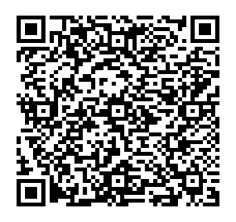 до проєкту рішення Київської міської ради:Про затвердження технічної документації із землеустрою щодо поділу та об’єднання земельних ділянок (кадастрові номери земельних ділянок  комунальної власності територіальної громади міста Києва   на  вул. Академіка Туполєва, 12 у Шевченківському районі міста Києва та внесення змін до договору оренди земельної ділянкиЮридична особа:*за даними Єдиного державного реєстру юридичних осіб, фізичних осіб- підприємців та громадських формуваньВідомості про земельну ділянку (кадастровий № 8000000000:88:014:0033).3. Обґрунтування прийняття рішення.Відповідно до Земельного кодексу України та Порядку набуття прав на землю із земель комунальної власності у місті Києві, затвердженого рішенням Київської міської ради 
від 20.04.2017 № 241/2463, Департаментом земельних ресурсів виконавчого органу Київської міської ради (Київської міської державної адміністрації) розроблено проєкт рішення Київської міської ради.4. Мета прийняття рішення.Метою прийняття рішення є забезпечення реалізації встановленого Земельним кодексом України права особи на оформлення права користування на землю.5. Особливі характеристики ділянки.Стан нормативно-правової бази у даній сфері правового регулювання.Загальні засади та порядок передачі земельних ділянок у власність чи користування зацікавленим особам визначено Земельним кодексом України та Порядком набуття прав на землю із земель комунальної власності у місті Києві, затвердженим рішенням Київської міської ради від 20.04.2017 № 241/2463.Фінансово-економічне обґрунтування.Реалізація рішення не потребує додаткових витрат міського бюджету.Відповідно до Податкового кодексу України, Закону України «Про оренду землі» та рішення Київської міської ради від 09.12.2021 № 3704/3745 «Про бюджет міста Києва на 2022 рік» розрахунковий розмір річної орендної плати складатиме: 26 588 749 грн  86 коп. ( 10%).Прогноз соціально-економічних та інших наслідків прийняття рішення.Наслідками прийняття розробленого проєкту рішення стане:        - реалізація зацікавленою особою своїх прав щодо використання земельної ділянки.Доповідач: директор Департаменту земельних ресурсів Валентина ПЕЛИХ. Назва	ТОВАРИСТВО З ОБМЕЖЕНОЮ ВІДПОВІДАЛЬНІСТЮ «СТОЛИЧНА ПРОЕКТНО-БУДІВЕЛЬНА КОМПАНІЯ» Перелік засновників (учасників) юридичної особи*ГАББРО ЛІМІТЕД (GABBRO LIMITED) КОМПАНИЯКіпр, 1060, НІКОСІЯ, ВУЛИЦЯ АННІС КОМНІНІС, БУД. 4, ОФІС 202  Кінцевий бенефіціарний   власник (контролер)*СЕРДЮК АРТУР АНДРІЙОВИЧУкраїна, 04114, місто Київ, пров.Макіївський, будинок 2, квартира 94БУБКО АЛІНА ВЕНІАМІНІВНАУкраїна, 02081, місто Київ, пр.Григоренка Петра, будинок 18А, квартира 322Реєстраційний номер:від 24.06.2022 № 484636074 Місце розташування (адреса)м. Київ, р-н Шевченківський, вул. Академіка Туполєва, 12   Площа25,6052 га Вид та термін користуванняправо в процесі оформлення (внесення змін до договору оренди земельної ділянки) Вид використаннядля будівництва, експлуатації та обслуговування  житлово-офісного, торговельного комплексу з наземними і підземними паркінгами та вбудовано-прибудованими приміщеннями громадського, соціального та торговельного призначення  Цільове призначення03.15 для будівництва та обслуговування інших будівель громадської забудови Нормативна грошова оцінка 
 (за попереднім розрахунком*) 265 887 498 грн 56 коп. *Наведені розрахунки нормативної грошової оцінки не є остаточними і будуть уточнені   відповідно до вимог чинного законодавства при оформленні права на земельну ділянку. *Наведені розрахунки нормативної грошової оцінки не є остаточними і будуть уточнені   відповідно до вимог чинного законодавства при оформленні права на земельну ділянку. Наявність будівель і споруд   на ділянці:На земельній ділянці ведеться будівництво житлово-офісного, торговельного комплексу з наземними і підземними паркінгами та вбудовано-прибудованими приміщеннями громадського, соціального та торговельного призначення (дозвіл на виконання будівельних робіт Державної архітектурно-будівельної інспекції України від 06.04.2017 № IV 115170960982). 3будовано житлові будинки  №№ 31, 32, 33, на які виготовлені Технічні паспорти. Наявність ДПТ:Детальний план території по вул. Академіка Туполєва, 12 у Шевченківському районі м. Києва затверджено рішенням Київської міської ради від 14.07.2016 № 725/725. Функціональне призначення   згідно з Генпланом:Відповідно до Генерального плану міста, затвердженого рішенням Київської міської ради від 28 березня 2002 року № 370/1804, земельна ділянка за функціональним призначенням належить частково до території багатоповерхової забудови та частково до комунально-складської території. Правовий режим:Земельна ділянка належить до земель комунальної власності територіальної громади міста Києва. Розташування в зеленій зоні:Земельна ділянка не входить до зеленої зони. Інші особливості:   Рішенням Київської міської ради від 20.12.2016                            № 674/1678 ТОВ «Столична проектно-будівельна компанія» передана в оренду на 10 років земельна ділянка 8000000000:88:014:256 площею 30.8878 га для  будівництва, експлуатації та обслуговування  житлово-офісного, торговельного комплексу з наземними і підземними  паркінгами  та  вбудовано - прибудованими  приміщеннями громадського, соціального та торговельного призначення (договір оренди земельної ділянки від 26.01.2017 № 47 (з урахуванням договору про внесення змін до договору оренди земельних ділянок від 18.02.2020 № 81 на підставі рішення Київської міської ради від 12.12.2019 № 436/8009; договору про внесення змін до договору оренди земельних ділянок від 25.10.2020 № 864 на підставі рішення Київської міської ради від 30.07.2020 № 284/9363; договору про внесення змін до договору оренди земельних ділянок від 15.11.2021 № 1054 на підставі рішення Київської міської ради від 13.05.2021 № 1194/1235). ТОВ «Столична проектно-будівельна компанія» є землекористувачем земельних ділянок загальною площею 25.6052 га з кадастровими номерами:8000000000:88:014:0306, 8000000000:88:014:0307, 8000000000:88:014:0308, 8000000000:88:014:0309, 8000000000:88:014:0310, 8000000000:88:014:0311, 8000000000:88:014:0312, 8000000000:88:014:0313, 8000000000:88:014:0314, 8000000000:88:014:0315, 8000000000:88:014:0316, 8000000000:88:014:0317, 8000000000:88:014:0318, 8000000000:88:014:0319, 8000000000:88:014:0320,      8000000000:88:014:0321, 8000000000:88:014:0323, 8000000000:88:014:0324, 8000000000:88:014:0325, 8000000000:88:014:0326, 8000000000:88:014:0327, 8000000000:88:014:0328, 8000000000:88:014:0329, 8000000000:88:014:0330, 8000000000:88:014:0310, 8000000000:88:014:0332, 8000000000:88:014:0333, які мають однакові: цільове призначення 03.15 - для будівництва і обслуговування інших будівель громадської забудови;  категорію земель  - землі житлової та громадської забудови;  вид використання – для будівництва, експлуатації та обслуговування житлово-офісного, торговельного комплексу з наземними і підземними паркінгами та вбудовано-прибудованими приміщеннями громадського, соціального та торговельного призначення; місце розташування – м. Київ, Шевченківський район, вул. Академіка Туполєва, 12.    ТОВ «Столична проектно-будівельна компанія» надала нотаріальну згоду від 18.01.2022 № 33,34 на об’єднання земельних ділянок .  Зважаючи на положення статей 9, 122 Земельного кодексу України та пункту 34 частини першої статті 26 Закону України «Про місцеве самоврядування в Україні» (щодо обов’язковості розгляду питань землекористування на пленарних засіданнях) вказаний проєкт рішення направляється для подальшого розгляду Київською міською радою.Директор Департаменту земельних ресурсівВалентина ПЕЛИХ